Jogo de Xadrez Piagetiano - RegrasProf ª Anna C. Galli – MatemáticaConforme combinado na proposta de hoje de manhã, agora você jogará o xadrez Piagetiano, confeccionado por você.Caso não tenha realizado a proposta ainda, terá que fazê-la para ter o material.Regras:- Número de jogadores: 2.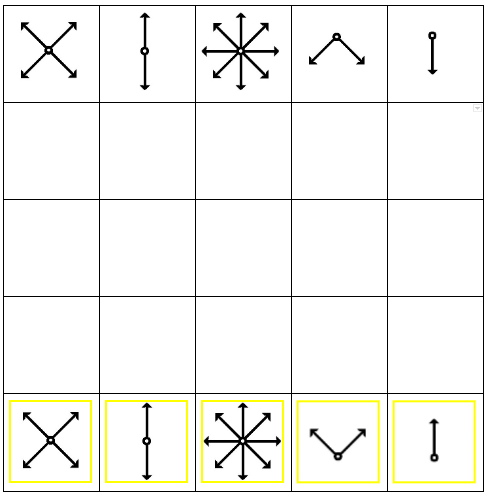 - Composição: Um tabuleiro quadrado de 25 casas e dois conjuntos de 5 peças, um conjunto para cada jogador;- Posicione as peças conforme a imagem ao lado;- Decida-se quem iniciará o jogo.- Cada jogador poderá mexer somente uma peça por jogada.- Cada peça anda uma casa por vez, sempre no sentido que as suas flechas indicarem.- Captura-se a peça do adversário quando consegue-se pular a peça dele, como no jogo de damas.- O objetivo desse jogo é capturar a rainha do seu adversário, a peça com mais opções de movimento: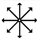 Bom jogo!       Observação: Mande uma foto para o Moodle de sua partida de xadrez. 